WORLESTON & DISTRICT PARISH COUNCIL  Clerk: Mrs Helen Exleyclerk@worlestondistrict-pc.gov.uk Tel: 01270 528768/ 07855 023657www.worlestondistrict-pc.gov.ukYou are hereby summoned to attend a meeting of the above-mentioned Council, to be held on     Wednesday 11th January 2023, at Worleston Village Hall. Commencement of meeting 7:30pm. All members of the press and public are welcome to attend.Agenda                                                     5th January 2023Apologies-Minute reasons for absenceDeclaration of Interests – members to declare any interests under the following categories: -Pecuniary interests, Outside Bodies Interests and family, friend or close associate interests. Reference to the openness & transparency & declaration of interest forms attached to the Agenda sent to all Cllrs.Approve the minutes of the meetings, Ordinary Meeting held on 10/11/22-Matters arising and vote for acceptancePublic Forum (15 minutes). Borough Councillor Report – Cllr Sarah PochinPlanning mattersPending applications22/4450N – RHC animal management – provision of internal teaching space from existing facilitiesPast Planning22/3809N – Ash Villa, Main Road A-J-M – Rear extension22/3138D – The Grange, Worleston – Discharge of Conditions - Approved22/3505N- Reaseheath College – full planning replacement stables & yard AWC22/4409D – The Grange, Worleston – Discharge of conds – 2 storey extension - Undecided22/2729N – Rookery view – link to existing dwelling to covered pool22/2053N – Land off Main Road, single storey outbuilding (resub of 21/5198N)22/0208N- Building adjoining Barons Rd, discharge of conds on 19/0773N - undecided22/1522N – Highfields House AJM  - Erection of wooden garage - undecided22/1539N- Poole Hall, Cinder Lane, single storey garden room and pool house extension. - undecided22/0557N – New Start Park, Change of Use and erection of 2 amenity buildings - Undecided21/5813N – Reaseheath College, Extension to Engineering block - undecided22/0517N – Poole Hall Barn, Cinder Lane, Poole – Discharge of conditions on 21/27291N application - undecided22/0836D – Poole Hall Barn, Cinder Lane, Poole Discharge of condition 21/2726N application, undecided22/0487N – Caravan 1 Beech Tree Farm, Poole Hill Road, certificate of lawful existing use – Positive Certificate21/6363N – Poole Old Hall, Poole – Storage shed - Withdrawn21/5892N – The Croft, Church Road AJM – Non material Amendment - undecided21/5813N – Reaseheath College – Extension to Engineering block and additional teaching space21/5898N – Land off Main Road, Worleston – outbuilding see above application 22/3505N21/2729N – Poole Hall Barn – Listed Building Consent – no decision19/4128N – Poole Nurseries. Variation on occupancy. Erection on dwelling of old site of cottage - undecided20/3791N – Kingsley Fields – Variation of conditions – Multi use games area. No decision20/1405N – Land adj to Oakview, Mile House Lane, Worleston. Variation on conditions- unknown - 20/2517N – Land at Dairy Lane, AJM.  Planning for 2 dwellings – not decided20/2085N - Church Rd, AJM – single storey rear extension. – not decidedIt is expected that councillors familiarise themselves with these applications prior to the meetingClerks Report – Review of any outstanding issues. Playground Matters  -  Installment of bench – updatePlayground Safety report – update on outstanding matters MEParish Compact Matters – Update & any outstanding issuesRoad Safety Matters –To review SID data collection. Flooding issues  - update on progress with CEC highways – jetting of drains, Main RoadUpdate on Road signs, chevrons and road surface reporting – SPKingsbourne Road opening updateNeighbourhood Plan update – AH to update PC on progress & returning of unspent GrantFinancial MattersSetting of Precept for 2023/24 based on proposed budget– final figures required for 13th January 2023Justification of Solar Panel Grant – demonstration of what it is spent on.Payment of Accounts –  Clerks fees  Lengthsman, fees,WVH hire costsAlan Akerley – Grounds maintenance and repairsDates of 2023 Meetings –  16th March, 11th May, 13th July, 14th September, 16th NovemberItems for Next Meeting agenda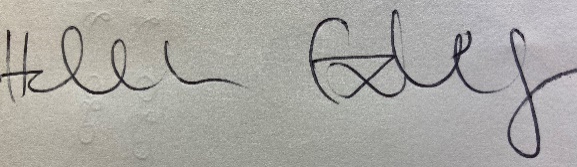 5th January 2023